                       Проверочная работа  по  теме: « Родственные  слова»             Ря-2   в-1Выполнил ______________________________________Дата__________________1.  Петя   задумался: «  Слова   осень   и    осенний   -   это   родственные   слова  ? »___________, потому  что __________________________________________________2. Выпиши .  Выдели  корень , окончание   и  основу.  Соль,      за   солью,     солёный,     рассольник,     в   соли,     солить,    с   солью3.   Найди  лишнее   слово, зачеркни   его,   у всех  родственных  слов  выдели  корень.  горе,  горевать,   гора,   горюшкоцветок,    на  цветке,   цветочный,    цветочницабольница,  боль,   больной,   большой4. Подбери  как  можно   больше  родственных  слов  к  слову  ёж.  Выдели  корень.                                     __________________________________________________________________________________________________________________________________________________________________________________________________________________________________________________________________________________________________________________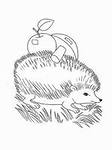 5. Запиши с  помощью  словаря   «родственников».  Выдели  корень.                                      ____________________________Погода                   ________________________                                    _____________________________6. Разбери  слова  по  составу:                 Братец,           чугунный,            худенькая,            прогулка,            ослабел,    маслёнка,              медвежонок,             кафе,              носище,             заползать.Родственные  словаИзменения